ČESTNÉ PROHLÁŠENÍO NEEXISTENCI PŘÍZNAKŮ VIROVÉHO INFEKČNÍHO ONEMOCNĚNÍ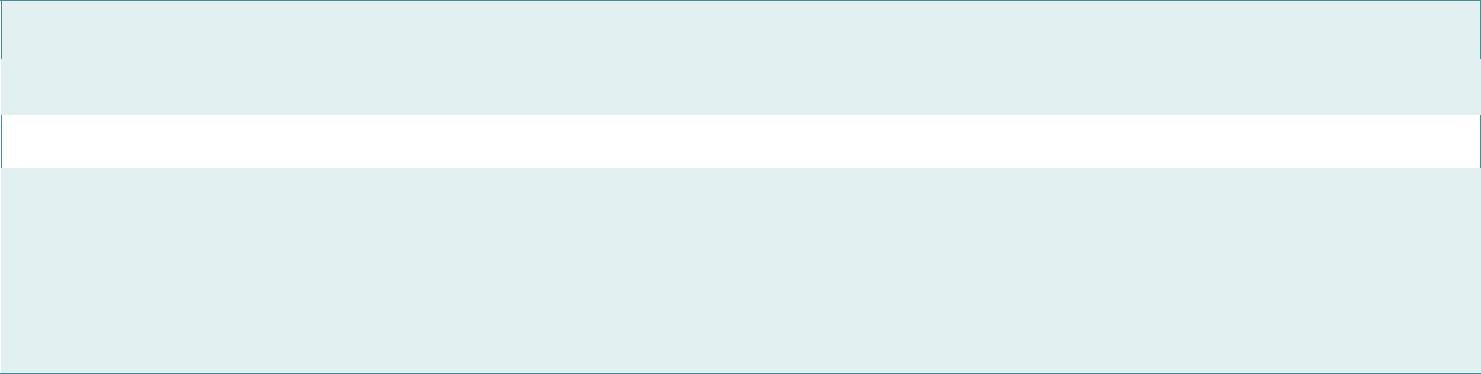 Jméno a příjmení (dítěte/žáka/studenta/účastníka vzdělávání)…............................................................................................................................................................datum narození: ...................................................................................................................................trvale bytem: ….....................................................................................................................................1.	Prohlašuji, že se u výše uvedeného dítěte/žáka/studenta/účastníka vzdělávání neprojevují a v posledních dvou týdnech neprojevily příznaky virového infekčního onemocnění (např.horečka, kašel, dušnost, náhlá ztráta chuti a čichu apod.).Prohlašuji, že jsem byl seznámen s vymezením osob s rizikovými faktory a s doporučením, abych zvážil tyto rizikové faktory při rozhodování o účasti na vzdělávacích aktivitách.V .......................................Dne ...................................………………………………………………………………………………Podpis zletilého žáka/studenta/účastníka vzděláváníneboPodpis zákonného zástupce nezletiléhoOsoby s rizikovými faktoryMinisterstvo zdravotnictví stanovilo následující rizikové faktory:Věk nad 65 let s přidruženými chronickými chorobami.Chronické onemocnění plic (zahrnuje i středně závažné a závažné astma bronchiale) s dlouhodobou systémovou farmakologickou léčbou.Onemocnění srdce a/nebo velkých cév s dlouhodobou systémovou farmakologickou léčbou např. hypertenze.Porucha imunitního systému, např.při imunosupresivní léčbě (steroidy, HIV apod.),při protinádorové léčbě,po transplantaci solidních orgánů a/nebo kostní dřeně,Těžká obezita (BMI nad 40 kg/m2).Farmakologicky léčený diabetes mellitus.Chronické onemocnění ledvin vyžadující dočasnou nebo trvalou podporu/náhradu funkce ledvin (dialýza).Onemocnění jater (primární nebo sekundární).Do rizikové skupiny patří osoba, která naplňuje alespoň jeden bod uvedený výše nebo pokud některý z bodů naplňuje jakákoliv osoba, která s ní žije ve společné domácnosti.